ANGIELSKI W LUTYMANIMALS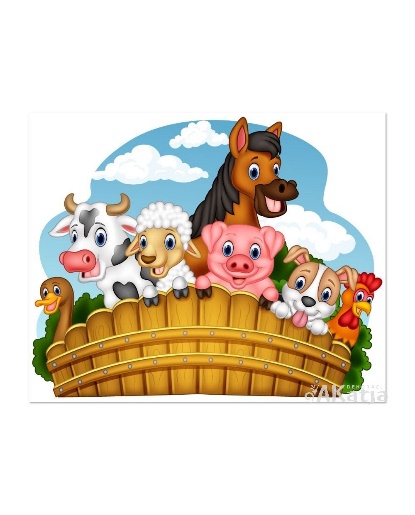 Pets: dog, cat, rabbitFarm animals: cow, horse, pig, sheep, duckFAMILYMummy, daddy, brother, sister, babyThe finger family .-songhttps://www.youtube.com/watch?v=nx04-iP7Rns,,Daddy finger, Daddy finger,Where are you ?Here I am, here I am!How do you do?” ,,Mummy finger, Mummy finger, Where are you ?Here I am, here I am!How do you do? ” Brother finger, Brother finger Where are you ?Here I am, here I am!How do you do? ”Sister finger, Sister finger Where are you ?Here I am, here I am!How do you do?Baby finger, Baby finger,Where are you ?Here I am, here I am!How do you do?